«И в моей семье есть свои герои:прапрадедушка Свистунов Тихон Яковлевич.» Выполнила ученица                                                                                   8 б класса Бирюлина АнгелинаСвистунов Тихон Яковлевич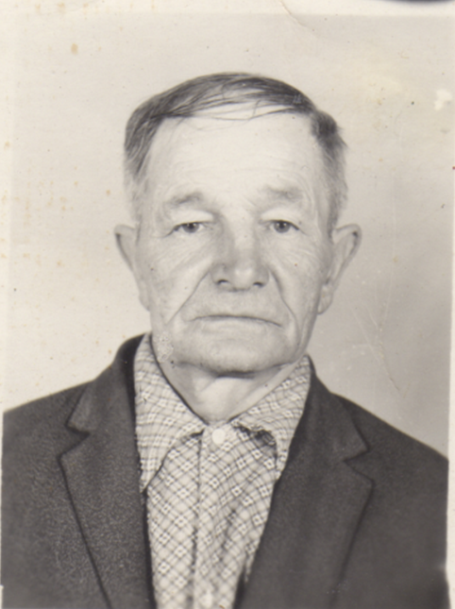 Родился в 1912 году, Брянской области, Почепского района, деревня Житня, Чоповского сельсовета.Обучался на курсах санинструкторов в период с 1.081941г. по 1.10.1941г.  и окончил, показав следующие успехи:Тактическая подготовка - отличноОгневая подготовка – отличноСтроевая и физическая подготовка – отличноУставы Красной армии – отлично.Призван в Красную Армию с 7.04.41г. по 24.12.44г..Участвовал в Великой Отечественной войне с 22.06.41г. по 7.04.44г., Ленинградского фронта,  184 стр. полка, 56 стр. дивизии, 42 армии, в звании старшина медслужбы.7 апреля 1944 года, при перевязке раненых на поле боя под городом Псков, был тяжело ранен осколками в грудную клетку, правую ногу, правую руку с повреждением легких и костей руки и ноги. После излечения остались хронические заболевания легких, правая нога ограничено подвижна и совершенно неподвижна правая рука.Награды:Медаль «За победу над Германией в Великой Отечественной войне 1941 -1945гг.»Медаль «За  Оборону Ленинграда».Орден  Отечественной войны первой степени, за активное участие в Отечественной войне.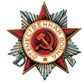 Юбилейная медаль «Тридцать лет победы в Великой Очественной войне 1941-1945гг.»Умер в 1984 году.